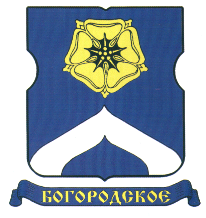 СОВЕТ ДЕПУТАТОВМУНИЦИПАЛЬНОГО ОКРУГА БОГОРОДСКОЕРЕШЕНИЕ17.09.2019  г. № 14/06О внесении изменений в решение Совета депутатов муниципального округа Богородское от 13.05.2014г. №08/11На основании статьи 12 Закона города Москвы от 6 ноября 2002 года № 56 «Об организации местного самоуправления в городе Москве», статьи 5 Устава муниципального округа Богородское и в целях совершенствования депутатской деятельности,Совет депутатов муниципального округа Богородское решил:Внести изменения в решение Совета депутатов муниципального округа  Богородское от 13.05.2014г.  №08/11 «О Регламенте Совета депутатов муниципального округа Богородское», дополнив приложение к решению  изменениями следующего содержания: «В пункте 1 статьи 24 слова «каждый второй вторник месяца» заменить словами «во вторник в течении месяца».2. Опубликовать настоящее решение в бюллетене «Московский муниципальный вестник» и разместить на официальном сайте муниципального округа  www.bogorodskoe-mo.ru.3. Контроль за исполнение данного решения возложить на главу муниципального округа Богородское Воловика К.Е.Глава муниципального округа Богородское 		      	                          К.Е.Воловик